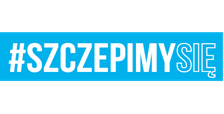 Egz. Nr 1Malbork, 18 czerwca 2021Wszyscy uczestnicy postępowaniaNr sprawy: 22. BLT.SZP.2612.53.2021Dotyczy: postępowania w sprawie udzielenia zamówienia publicznego Nazwa zadania: „Świadczenie hotelarskich usług noclegowych w rejonie miejscowości Mirosławiec dla 22. BLT w Malborku”.INFORMACJA Z SESJI OTWARCIA OFERTSzanowni Państwo, 22 Baza Lotnictwa Taktycznego w Malborku działając na podstawia art. 222 ust. 5 ustawy Prawo zamówień publicznych przestawia Państwu informację z sesji otwarcia ofert, która odbyła się w dniu 18.06.2021 r  o godz.10:15.           Z poważaniemSekcja Zamówień Publicznych           Emilia JasińskaWykonano w 1 egz.:Egz. Nr 1 – ad acta Wykonała: E. Jasińska (tel. 261 536 707) Dostęp do dokumentu: Sekcja Zamówień PublicznychNumer oferty, nazwa wykonawcy Numer oferty, nazwa wykonawcy Wartości brutto oferty  w złodległość hoteluOferta nr 17 Ogrodów Grażyna KugielŁowicz Wałecki 5078-650 MIROSŁAWIEC56 525,006 kmOferta nr 3Top Podróże Sp. z o.o.Pl. Zwycięstwa 170-233 SZCZECIN72 485,0015,7 km